Se situer dans l'espace/ Prépositions de lieuSans deSurSousDevantDerrièreEntreDansJusque/    Jusqu’ChezAvec dePrès deLoin deAu-dessous deAu-dessus deAu milieu deÀ droite deÀ gauche deAu fond deÀ l’intérieur deEn face deÀ côté deVocabulaire routierTournez à gauche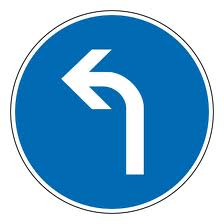  Tournez à droite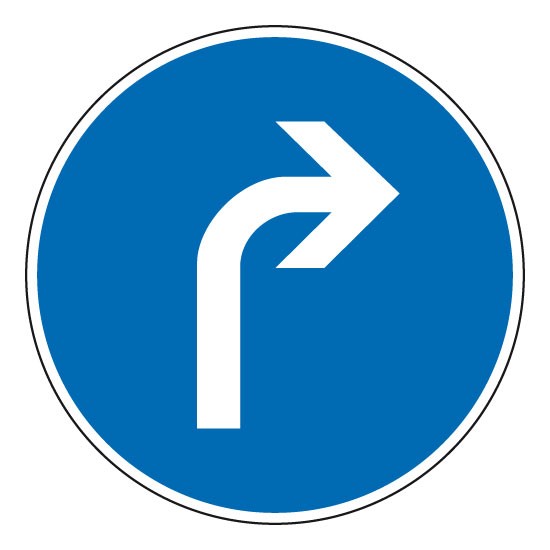  tout droit 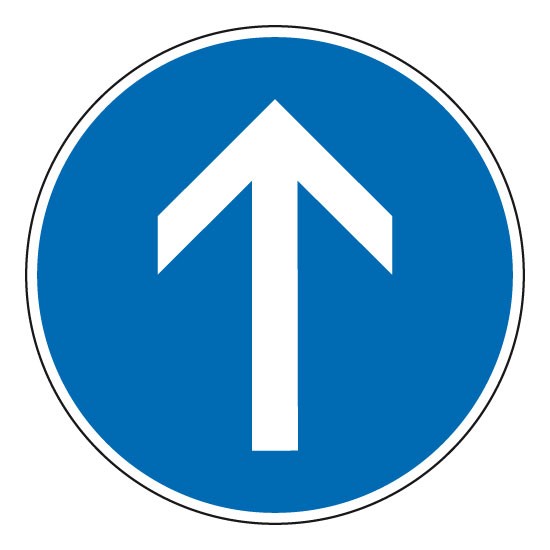 Sans deSurSousDevantDerrièreEntreDansJusque/    Jusqu’ChezAvec dePrès deLoin deAu-dessous deAu-dessus deAu milieu deÀ droite deÀ gauche deAu fond deÀ l’intérieur deEn face deÀ côté de au coin (esquina) un rond-pointPrépositionsàauauxenRèglenom de villenom de région/zone masculinenom de région/zone pluriel--------ExempleJe vais à ParisJe vais au AlentejoJe vais aux Pyrénées. --------Règle--------nom de pays masculin singuliernom de pays masculin plurielnom de pays féminin ou de pays masculin qui commence avec voyelleExemple--------Je vais au PortugalJe vais aux États-Unis.Je vais en France.Je vais en  Iran. Dans le cas des Îles on dit:            je suis,          j'habite,              je vais... Dans le cas des Îles on dit:            je suis,          j'habite,              je vais... Dans le cas des Îles on dit:            je suis,          j'habite,              je vais... Dans le cas des Îles on dit:            je suis,          j'habite,              je vais... Dans le cas des Îles on dit:            je suis,          j'habite,              je vais...Demander son chemin:Demander son chemin:Demander son chemin:Demander son chemin:Décrire un itinéraire :Décrire un itinéraire :Décrire un itinéraire :Décrire un itinéraire :Décrire un itinéraire :Excusez-moi, Madame / Monsieur. Pour aller à... / Je suis perdu.Je cherche la rue... / l'avenue... / le boulevard... / la place...Pourriez-vous me dire comment aller à...Excusez-moi, Madame / Monsieur. Pour aller à... / Je suis perdu.Je cherche la rue... / l'avenue... / le boulevard... / la place...Pourriez-vous me dire comment aller à...Excusez-moi, Madame / Monsieur. Pour aller à... / Je suis perdu.Je cherche la rue... / l'avenue... / le boulevard... / la place...Pourriez-vous me dire comment aller à...Excusez-moi, Madame / Monsieur. Pour aller à... / Je suis perdu.Je cherche la rue... / l'avenue... / le boulevard... / la place...Pourriez-vous me dire comment aller à...Vous allez / continuez tout droit.Vous prenez la prochaine rue à droite / à gauche.Vous tournez à droite / à gauche.Vous traversez la rue / la place / le boulevard / le pont / le parc...Vous longez le fleuve / la rivière / le canal / le parc...Vous montez / descendez les escaliers.Vous allez / continuez tout droit.Vous prenez la prochaine rue à droite / à gauche.Vous tournez à droite / à gauche.Vous traversez la rue / la place / le boulevard / le pont / le parc...Vous longez le fleuve / la rivière / le canal / le parc...Vous montez / descendez les escaliers.Vous allez / continuez tout droit.Vous prenez la prochaine rue à droite / à gauche.Vous tournez à droite / à gauche.Vous traversez la rue / la place / le boulevard / le pont / le parc...Vous longez le fleuve / la rivière / le canal / le parc...Vous montez / descendez les escaliers.Vous allez / continuez tout droit.Vous prenez la prochaine rue à droite / à gauche.Vous tournez à droite / à gauche.Vous traversez la rue / la place / le boulevard / le pont / le parc...Vous longez le fleuve / la rivière / le canal / le parc...Vous montez / descendez les escaliers.Vous allez / continuez tout droit.Vous prenez la prochaine rue à droite / à gauche.Vous tournez à droite / à gauche.Vous traversez la rue / la place / le boulevard / le pont / le parc...Vous longez le fleuve / la rivière / le canal / le parc...Vous montez / descendez les escaliers.- Verbes et expressions pour indiquer le chemin à suivre : monter, descendre, prendre, tourner, aller, reculer, avancer, revenir, suivre, etc. - Verbes et expressions pour indiquer le chemin à suivre : monter, descendre, prendre, tourner, aller, reculer, avancer, revenir, suivre, etc. - Verbes et expressions pour indiquer le chemin à suivre : monter, descendre, prendre, tourner, aller, reculer, avancer, revenir, suivre, etc. - Verbes et expressions pour indiquer le chemin à suivre : monter, descendre, prendre, tourner, aller, reculer, avancer, revenir, suivre, etc. Vous allez / continuez tout droit.Vous prenez la prochaine rue à droite / à gauche.Vous tournez à droite / à gauche.Vous traversez la rue / la place / le boulevard / le pont / le parc...Vous longez le fleuve / la rivière / le canal / le parc...Vous montez / descendez les escaliers.Vous allez / continuez tout droit.Vous prenez la prochaine rue à droite / à gauche.Vous tournez à droite / à gauche.Vous traversez la rue / la place / le boulevard / le pont / le parc...Vous longez le fleuve / la rivière / le canal / le parc...Vous montez / descendez les escaliers.Vous allez / continuez tout droit.Vous prenez la prochaine rue à droite / à gauche.Vous tournez à droite / à gauche.Vous traversez la rue / la place / le boulevard / le pont / le parc...Vous longez le fleuve / la rivière / le canal / le parc...Vous montez / descendez les escaliers.Vous allez / continuez tout droit.Vous prenez la prochaine rue à droite / à gauche.Vous tournez à droite / à gauche.Vous traversez la rue / la place / le boulevard / le pont / le parc...Vous longez le fleuve / la rivière / le canal / le parc...Vous montez / descendez les escaliers.Vous allez / continuez tout droit.Vous prenez la prochaine rue à droite / à gauche.Vous tournez à droite / à gauche.Vous traversez la rue / la place / le boulevard / le pont / le parc...Vous longez le fleuve / la rivière / le canal / le parc...Vous montez / descendez les escaliers.- Verbes et expressions pour indiquer le chemin à suivre : monter, descendre, prendre, tourner, aller, reculer, avancer, revenir, suivre, etc. - Verbes et expressions pour indiquer le chemin à suivre : monter, descendre, prendre, tourner, aller, reculer, avancer, revenir, suivre, etc. - Verbes et expressions pour indiquer le chemin à suivre : monter, descendre, prendre, tourner, aller, reculer, avancer, revenir, suivre, etc. - Verbes et expressions pour indiquer le chemin à suivre : monter, descendre, prendre, tourner, aller, reculer, avancer, revenir, suivre, etc. Appellation des rues : avenue, boulevard, boulevard périphérique, rue, ruelle, périphérique, place, etc.Appellation des rues : avenue, boulevard, boulevard périphérique, rue, ruelle, périphérique, place, etc.Appellation des rues : avenue, boulevard, boulevard périphérique, rue, ruelle, périphérique, place, etc.Appellation des rues : avenue, boulevard, boulevard périphérique, rue, ruelle, périphérique, place, etc.Appellation des rues : avenue, boulevard, boulevard périphérique, rue, ruelle, périphérique, place, etc.MotsMotsMotsMotsDéfinitionsDéfinitionsDéfinitionsDéfinitionsDéfinitionsAmende / contraventionAmende / contraventionAmende / contraventionAmende / contraventionMultaMultaMultaMultaMultaCalerFreinerFreinerFreinerDeixar o carro ir a baixoDeixar o carro ir a baixoTravarTravarTravarCarrefourUne route / une autorouteUne route / une autorouteUne route / une autorouteCruzamentoUma estrada /uma auto-estradaUma estrada /uma auto-estradaUma estrada /uma auto-estradaUma estrada /uma auto-estradaExcusez-moi, vous pouvez me donner une information…Excusez-moi, vous pouvez me donner une information…Excusez-moi, vous pouvez me donner une information…Excusez-moi, vous pouvez me donner une information…Desculpe podia dar-me uma informação…Desculpe podia dar-me uma informação…Desculpe podia dar-me uma informação…Desculpe podia dar-me uma informação…Desculpe podia dar-me uma informação…Feu rouge /feux tricolores/feuFeu rouge /feux tricolores/feuFeu rouge /feux tricolores/feuFeu rouge /feux tricolores/feuSemáforoSemáforoSemáforoSemáforoSemáforoGarer / se garerGarer / se garerGarer / se garerGarer / se garerEstacionarEstacionarEstacionarEstacionarEstacionarLe caniveauLe caniveauLe caniveauLe caniveauL'espace entre le trottoir et la rue L'espace entre le trottoir et la rue L'espace entre le trottoir et la rue L'espace entre le trottoir et la rue L'espace entre le trottoir et la rue Le clignotantLe clignotantLe clignotantLe clignotantO piscaO piscaO piscaO piscaO piscaLe trottoirLe trottoirLe trottoirPied la chaussée(o passeio) (o passeio) (o passeio) L'espace réservé aux voituresL'espace réservé aux voituresPanneaux de signalisationPanneaux de signalisationPanneaux de signalisationPanneaux de signalisationPaineis de sinalização Paineis de sinalização Paineis de sinalização Paineis de sinalização Paineis de sinalização Passage piétons / passage cloutéPassage piétons / passage cloutéPassage piétons / passage cloutéPassage piétons / passage cloutéPassadeiraPassadeiraPassadeiraPassadeiraPassadeiraPermis de conduirePermis de conduirePermis de conduirePermis de conduireCarta de conduçãoCarta de conduçãoCarta de conduçãoCarta de conduçãoCarta de conduçãoTomber en panneTomber en pannePneu crevéPneu crevéAvariarAvariarAvariarAvariarPneu furadoUn embouteillageUn embouteillageUn embouteillageUn embouteillageEngarrafamento; congestionamentoEngarrafamento; congestionamentoEngarrafamento; congestionamentoEngarrafamento; congestionamentoEngarrafamento; congestionamentoUne pompe à essenceUne pompe à essenceUne pompe à essenceUne pompe à essenceBomba de gasolinaBomba de gasolinaBomba de gasolinaBomba de gasolinaBomba de gasolina